Annex IIITBVAC-Horizon application form 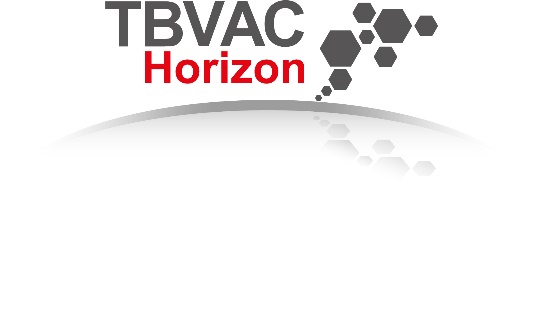 Call name:  	Call for applications to assess efficacy of Mycobacterium tuberculosis vaccine candidates in a mouse model; Call 1 (of 3)Call open:		16 October 2023Application deadline: 	31 December 2023To apply, please send this completed form to info@tbvi.eu before 1 January 2024.Applicant informationApplicant informationApplicant informationOrganization nameApplicant/contact person nameEmail addressPhone numberVaccine candidateVaccine candidateVaccine candidateVaccine components (including adjuvant/delivery system if applicable) and dosage (concentration and volume per dose)Preferred route of administration and immunisation scheduleSummary of the concept vaccine (incl. adjuvant/delivery system if applicable)Please add references where relevant in case part of the work has been published; max 4 pagesSummary of the concept vaccine (incl. adjuvant/delivery system if applicable)Please add references where relevant in case part of the work has been published; max 4 pagesSummary of the concept vaccine (incl. adjuvant/delivery system if applicable)Please add references where relevant in case part of the work has been published; max 4 pagesAddress the go/no go criteria as well as layer 1 priority setting criteria described in Annex II in detail.Shortly address the Layer 2 criteria if known (optional).Address the go/no go criteria as well as layer 1 priority setting criteria described in Annex II in detail.Shortly address the Layer 2 criteria if known (optional).Address the go/no go criteria as well as layer 1 priority setting criteria described in Annex II in detail.Shortly address the Layer 2 criteria if known (optional).If selected, we will be timely providing all information and materials needed to enable the experiment itself as well as preparatory activities, including biosafety approval.If selected, we will be timely providing all information and materials needed to enable the experiment itself as well as preparatory activities, including biosafety approval.If selected, we will be timely providing all information and materials needed to enable the experiment itself as well as preparatory activities, including biosafety approval.Place, Date Place, Date Applicant name and signature